Flat-Rate Contracts ReviewResults WorkloadRight to restTravelsRemunerationOvertakingCo-workerNb of days workedNb of days-offCo-worker satisfaction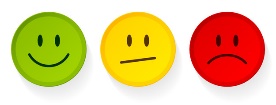 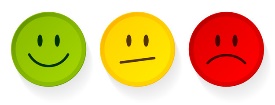 First Name / Last NameCo-worker satisfactionLinked to the missionsNullOccasionalConstantConsistentImpact on the amount of workImpact on the personal lifeIs it always respected ?CompliedRest not respectedOften not respectedAlways not respectedDailyWeeklyYearlyLinked to the missionsNullOccasionalConstantConsistentImpact on the amount of workImpact on the personal lifeLinked to the missionsGoodQuite goodNot goodProblemFit with the missions perimeterImpact on the personal lifeWhen overtaking is noticed : NullOccasionalConstantConsistentImpact on the amount of workImpact on the personal lifeNumber of overtaked days